         BUILDER CLASS							Assessor’s Sheet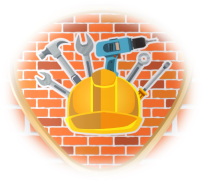 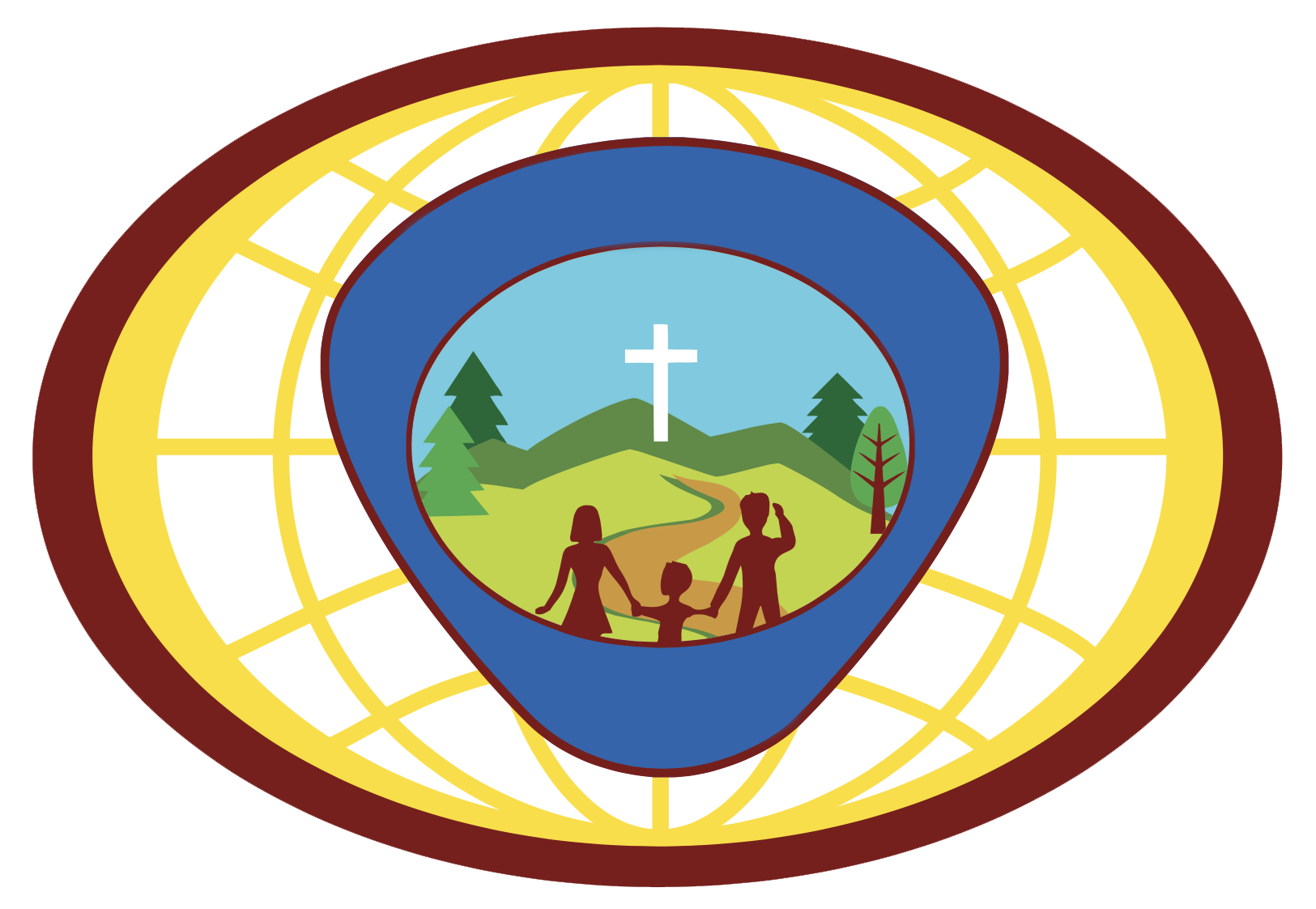 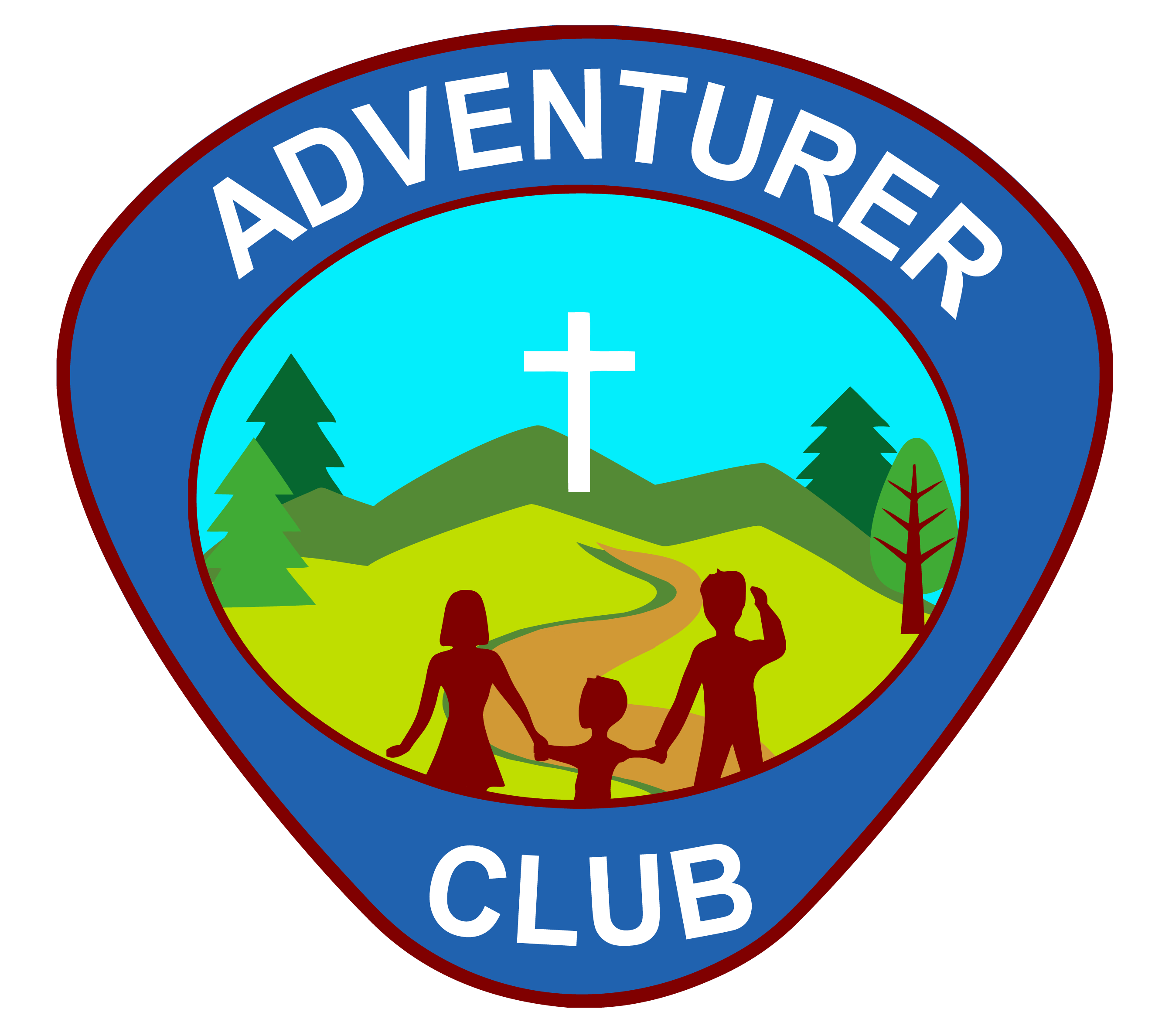  Club: ______________________	  Date: ____________		Assessor’s Name: _______________________E – Evidence		N – No Evidence     	I - IncompleteBasicBasicBasicBasicMy GodMy GodMy GodMy GodMy GodMy SelfMy SelfMy SelfMy SelfMy FamilyMy FamilyMy FamilyMy FamilyMy FamilyMy WorldMy WorldMy WorldFolderCompleteExtraAwardsGod’s plan to save meGod’s message to meGod’s power in my lifeGod’s power in my lifeGod’s power in my lifeI am SpecialI can make wise choicesI can make wise choicesI can care for my bodyI have a familyI have a familyFamilies care for each otherFamilies care for each otherMy family helps me care for myselfThe world of friendsThe world of other peopleThe world of natureRepeat Pledge And LawExplain PledgeReading III awardBuilding blocks awardBible Story ChartBible III awardQuiet timeAsk Three People Why They Belong To JesusPrayer awardScrapbook, Poster, Collage Serving OthersMedia Critic AwardWise steward awardTemperance awardShare How Your Family Has ChangedFind A Bible Story About A Family Like YoursPlay The Love GameFamily helper awardFirst aid helper awardCaring friends awardKnow & Explain National Anthem/FlagNew Nature awardNames123411123123112123123